Mateřská škola RADOST, TřebihošťTřebihošť 106, 544 01 Dvůr Králové n. L.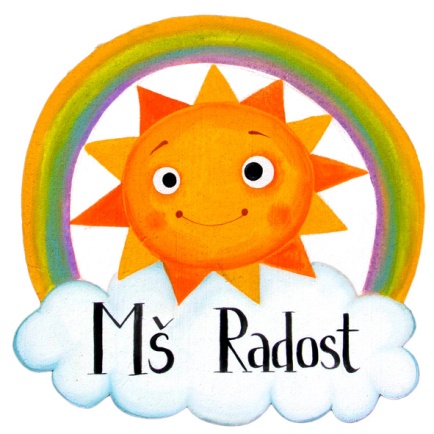 Školní vzdělávací program pro předškolní vzděláváníŠVP PV byl vytvořený kolektivně a schválený na pedagogické radě dne 28. 8. 2014s platností od 1. 9. 2014 do 31. 8. 2015realizační tým: kolektiv MŠ – Bc. Jitka Punnerová, Bc. Dana MichkováČíslo jednací: 40/2014Podpis pedagogických pracovníků:Podpis nepedagogických pracovníků:Rodičům předložen: 4. 9. 20141. PREZENTACE MATEŘSKÉ ŠKOLY1.1.  Název Školního vzdělávacího programu„SVĚT KOLEM NÁS“Motto:„Lidé by měli vědět o přírodě … ne příroda o lidech“1.2.  Identifikační údaje o školeZákladní údaje o škole:adresa školy:	  		Mateřská škola RADOST, Třebihošť 				Třebihošť 106		    	 	 544 01 Dvůr Králové n. L.právní forma:	  		příspěvková organizaceIČ:				71003924zařazení do sítě škol:  		1. 1. 2005ředitelka školy:  		Bc. Jitka Punnerovápočet tříd:  			1kapacita školy:			25 dětíkapacita školní jídelny:  	30počet pedagogických pracovníků:  2 kvalifikované učitelky MŠpočet provozních zaměstnanců:      2provoz školy:  		6,15 – 15,30 hodintelefon:  		776 090 206    e-mail:  		mstrebihost@seznam.czwww:			www.mstrebihost.czzřizovatel:  			Obec TřebihošťTřebihošť 106544 01 Dvůr Králové n. L.platnost dokumentu:  	1. 9. 2014 – 31. 8. 2015projednáno a schváleno na pedagogické radě:  28. 8. 20141.3.  Charakteristika školyMateřská škola leží na okraji obce v blízkosti zahrad a lesa. Její technický stav je dobrý, vnitřní i venkovní prostory splňují bezpečnostní a hygienické normy dle platných předpisů. Budova školy je oplocena, před budovou je malé parkoviště. Do mateřské školy je hlavní vchod ze školní zahrady, vstupní šatna je umístěna v přízemí, v prvním patře se nachází šatna dětí i personálu, sociální zařízení, kuchyňka, třída, herna sloužící jako tělocvična či ložnice a kancelář. V suterénu je kotelna a sklep, půda slouží k ukládání sezónních hraček a pomůcek na zahradu. V budově mateřské školy v přízemí sídlí Obecní úřad.Vybavení herny a třídy je standardní s kombinací původního a nového nábytku. Děti mají vytvořeno v herně i třídě několik hracích koutků. Provoz mateřské školy je celodenní s docházkou dětí od 6.15 do 15.30 hodin. Oddělení je věkově smíšené a to od 2,5 let do 6 let (v případě odkladu školní docházky do 7 let). S dětmi pracují dvě plně kvalifikované učitelky, z provozních zaměstnanců domovnice a kuchařka. Mateřskou školu navštěvují děti z obce Třebihošť, Dolní a Horní Dehtov, Zvičina, Zábřezí, Trotina, Zdobín a Úhlejov.Školní zahrada - využíváme ji většinou při odpoledních aktivitách. Celá zahrada je oplocena se dvěma vstupy. Je vybavena certifikovanou herní sestavou a dvěma houpačkami, vláčkem, dvěma pískovišti, která jsou pravidelně zakrývána. Dále zde máme zahradní altán, který slouží k uskladnění hraček. budou formou jazykového probouzení seznámeni s anglickým jazykem  rámci projektu „Angličtina hrou“ (bude probíhat pod vedením obou paní učitelek nenásilně během celého dne). V rámci nespavé aktivity bude probíhat 1 x za 14 dní výtvarný kroužek Pastelka pod vedením paní učitelky Bc. D. Michkové. Další nadstandardní aktivitou je kurz plavání pro děti předškolního věku v krytém bazénu v Hořicích (10 lekcí, dojíždíme společně se ZŠ Bílá Třemešná).V průběhu školního roku využíváme nabídky divadelních představení v Hankově domě ve Dvoře Králové n. L., akcí pořádaných Městským muzeem nebo Knihovnou Slavoj ve městě. Účast na projektech a akcíchGoodyear - Bezpečná školka (mezinárodní projekt zaměřený na zvýšení bezpečnosti dětí z mateřských škol v rámci silničního provozu) Mrkvička = je dlouhodobý program Sdružení středisek ekologické výchovy Pavučina (SSEV Pavučina)2. PODMÍNKY A ORGANIZACE VZDĚLÁVÁNÍ2.1. Řízení mateřské školyŘeditelkou mateřské školy je Bc. Jitka Punnerová.Povinnosti, pravomoci a úkoly všech pracovníků jsou jasně vymezeny. Všichni zaměstnanci jsou povinni respektovat a dodržovat zákony, vyhlášky, řády a směrnice organizace. Pravidla a kompetence zaměstnanců jsou dány Organizačním řádem školy. Důležité informace jsou předávány na pedagogických a provozních radách, konaných podle plánu. Provozní pracovnice zodpovídají za úklid prostor MŠ, zahrady, provádějí drobnou údržbu.Pedagogický sbor je malý, ale pracuje jako tým – ředitelka zapojuje učitelku do dění ve škole, respektuje její názory a připomínky, motivuje ji ke spolupráci při plánování pedagogické práce, společně zvou ke spolupráci rodiče dětí.Plánování pedagogické práce a chodu MŠ je funkční a opírá se o předchozí analýzu výsledků.Ředitelka vypracovává ŠVP a TVP PV ve spolupráci s učitelkou. Kontrolní a evaluační činnosti zahrnují všechny stránky chodu MŠ, jsou smysluplné a užitečné. Z výsledků jsou vyvozovány závěry pro další práci.Mateřská škola spolupracuje se zřizovatelem a jinými organizacemi v místě MŠ, se základní školou v Bílé Třemešné, také s odborníky poskytujícími pomoc při řešení individuálních problémů dětí. Záměr:Pokračovat v pravidelných provozních a pedagogických radáchUvědomovat si, že pouze týmová práce vede ke stanovenému cíliDůležité informace předávat neprodleně 2.2. Personální a pedagogické zajištěníVe škole pracují dvě pedagogické pracovnice, které jsou plně kvalifikované - ředitelka Bc. Jitka Punnerová, učitelka Bc. Dana Michková. Pracovní doba učitelek je organizována tak, aby při všech činnostech byla vždy zajištěna optimální pedagogická péče – překrývání se v době pobytu venku.Provoz mateřské školy zajišťují 2 správní zaměstnanci – domovnice Marcela Dufková, která spolupracuje při oblékání dětí na pobyt venku a v případě potřeby při pobytu venku, dále kuchařka Alena Janečková, vedoucí stravování vykonává Bc. Jitka  Punnerová (všechny s částečným pracovním úvazkem).Učitelky se sebevzdělávají četbou odborné literatury, účastí na seminářích, kurzech a odborných školeních a formou samostudia. Mají vypracovaný individuální vzdělávací plán na školní rok.Záměr:udržet plně kvalifikovaný tým pracovníků, který bude vzájemně spolupracovatdostatečně zaměstnance motivovat k dalšímu sebevzdělávání2.3. Materiální podmínkyVybavení hračkami, pomůckami a materiály je dobré – odpovídá počtu dětí i jejich věku a finančním a prostorovým možnostem školy. Průběžně je doplňováno a obnovováno. Děti se podílejí na výzdobě interiéru třídy i školy. Dětské práce a výtvory jsou vystavené v šatně, na chodbě a ve třídě. Zdravotně hygienické zařízení i vybavení pro odpočinek dětí jsou přizpůsobeny požadavkům, odpovídají počtu dětí, jsou zdravotně nezávadné a bezpečné.Na budovu školy navazuje školní zahrada, na které jsou certifikované hrací prvky a umožňuje dětem rozmanité pohybové aktivity.Záměr: rekonstrukce šatny dětípostupně obnovit hračky na zahradu (kola, tříkolky,…)2.4. ŽivotosprávaDětem je poskytována plnohodnotná a vyvážená strava dle příslušných předpisů. Skladba jídelníčku je pestrá. Mezi jednotlivými jídly jsou dodržovány vhodné intervaly, nepřevyšující dobu 3 hodin. Děti nejsou do jídla nikdy nucené, jsou pouze k jídlu vhodně motivované, aby si postupně zvykly na školní stravu. Děti jedí ve třídě, židličky a stoly odpovídají antropometrickým požadavkům. Jídlo a pití vydává paní kuchařka z malé kuchyňky, děti odkládají použité nádobí na okénko ve třídě. Děti spolupracují při přípravě nádobí ke stolování a úklidu nádobí po jídle. Pitný režim je zajištěný po celý den v „pitném koutku“ ve třídě. Dětem je k dispozici čaj, šťáva nebo pitná voda ve dvou konvicích po celý den a děti se obsluhují dle svých dovedností samy. Vždy mají na výběr min. ze dvou nápojů (z toho je jeden pitná voda bez příchutě). Při pobytu na zahradě jsou umístěné konvice s nápoji a zakrytými hrnečky na dostupném místě (na zahradním stole) a použité nádobí odkládáno na tác.Pedagogové se sami chovají podle zásad zdravého životního stylu a poskytují dětem přirozený vzor.Záměr: co nejvíce podporovat samostatnost dětí – sebeobsluha, stolování, používání příborudohlížet na správné držení lžíce a příboru při jídle  2.5. Psychosociální podmínkyPotřeby dětí jsou respektovány, učitelky napomáhají k jejich uspokojování. Děti jsou zatěžovány přiměřeně, mají dostatek času na volnou hru, řízené i spontánní činnosti a sebeobsluhu.Nově příchozím dětem je umožněna adaptace v MŠ. Dopolední pobyt v prostorách herny i třídy je v adaptační době přístupný i zákonným zástupcům dítěte, kteří se mohou zapojit do činností společně s vlastními dětmi (po dohodě s učitelkami a mimo stravování dětí ve třídě).Všechny děti mají rovnocenné postavení a učitelky dbají o to, aby nikdo nebyl znevýhodňován, podceňován nebo zesměšňován.Učitelky podporují u dětí pracovitost, samostatnost, nebojácnost a zdravé sebevědomí. Vyhodnocují projevy a výkony dítěte přiměřeným pozitivním oceněním. Nepoužívají negativní slovní komentáře stejně jako paušální pochvaly a odsudky.Vztahy mezi dospělými a dětmi jsou důvěrné, zdvořilé a tolerantní. Dospělí se chovají důvěryhodně a spolehlivě.Učitelky věnují pozornost vztahům dětí ve třídě, nenásilně tyto vztahy ovlivňují prosociálním směrem a předcházejí šikaně a jiným sociálně patologickým jevům. Děti jsou seznamovány s jasnými pravidly chování ve skupině tak, aby vznikl kolektiv dobrých kamarádů.Veškeré snažení všech zaměstnanců školy směřuje k tomu, aby zde bylo dítě maximálně šťastné a spokojené.Záměr:respektovat individuální vývoj každého dítětesvým přístupem a jednáním usnadnit vstup novým dětem do MŠ2.6. Organizace provozuOrganizace v naší jednotřídní MŠ je zajištěna Denním řádem, jehož časové rozpětí je dáno provozními podmínkami naší školy. Denní řád je dostatečně pružný a umožňuje reagovat na individuální možnosti dětí, na jejich aktuální potřeby. Denní řád je umístěný v šatně k nahlédnutí rodičům. Na začátku školního roku mají rodiče možnost vznést vlastní požadavky jak k dennímu řádu, tak k ŠVP.Děti mají dostatek času pro spontánní hru, které probíhají od ranního příchodu dětí do cvičení a po odpoledním odpočinku. Didakticky cílená činnost, přímo či nepřímo řízená, je založena na aktivní účasti dětí, které nenásilně podněcujeme k vlastní aktivitě a experimentování. Činnosti se snažíme plánovat tak, aby vycházely z potřeb a zájmu dětí a jejich individuálním vzdělávacím potřebám a možnostem.Záměr:co nejvíce omezovat frontální činnostirespektovat osobnost každého dítěte2.7. Bezpečnost dětíZa bezpečnost v MŠ odpovídají po celou dobu pedagogičtí pracovníci od převzetí dítěte od zákonných zástupců (pozdrav a podání ruky) až do jejich předání zástupci či písemně pověřené osobě (pozdrav a podání ruky).Při specifických činnostech (plavání, sáňkování, výlet apod.) pomáhá se zajišťováním bezpečnosti paní školnice.Učitelky upozorňují děti na případné nebezpečí úrazu při tělovýchovných aktivitách, zajišťují soustavnou pomoc při cvičení. Učitelka bývá vždy na nejrizikovějším místě. Při vycházkách dbají na bezpečné přecházení vozovky, při pobytu na školní zahradě nedovolí dětem bez dozoru na průlezky. Při převlékání v šatně vykonává učitelka neustálý dozor a sama se převléká, když na děti dohlíží druhá učitelka nebo školnice. Budova se zamyká z důvodu bezpečnosti v 8 hod, odemyká se po obědě, aby si rodiče mohli vyzvednout odcházející děti, a pak se opět do 14.15 hod. uzamyká. V případě potřeby návštěvníci zvoní a školnice jde otevřít.Záměr:předcházet rizikům úrazu (jednostranná koule na dveře ze šatny na schodiště, nácvik přecházení silnice a jiných ohrožujících situací, v rámci výuky upozorňovat na případná nebezpečí) MŠ2. 8. Program envirometálního vzděláváníZáměrem je založit u dětí elementární povědomí o okolním světě, o vlivu člověka na životní prostředí od nejbližšího okolí po globální problémy celosvětového obsahu a vytvořit základy pro otevřený a odpovědný postoj dítěte k životnímu prostředí. Naše činnosti mají u dítěte vytvořit povědomí o tom, že se narodilo do společnosti a přírodního prostředí. Učí se rozumět souvislostem mezi ním a prostředím, učí se ho chránit a zvelebovat. Tím se stává sociální bytostí planety Země. Cílem je nejen přivádět děti k poznání přírody, ale především utvářet celou osobnost dítěte.Průběžné činnosti plněné celý rok v rámci témat TVP – jaro, léto, podzim, zima:manipulací se učíme rozlišovat různé materiályhravé činnosti zaměřujeme na přírodní témata, motivujeme zvířaty, rostlinami a přírodouchráníme a šetříme přírodní zdroje – vodu, el. energii, papírchráníme přírodu – při činnostech využíváme její bohatství a produkty, učíme děti zbytečně netrhat květiny, ochraňovat živočichypodzim: 	práce na zahradě	   	návštěva ZOO		les – kdo tam žije, co roste, význam stromů,…		ochránci přírody – smyslzima:		přikrmování ptáčků u MŠ		návštěva krmelce – dokrmování lesní zvěřekoloběh vody v přírodě (sníh, led,…)jízda na bobechjaro:		drobný úklid na zahraděvýznam vody pro člověka i přírodusetí semínekvnímat rozmanitost živé a neživé přírodyléto:		třídění odpadu		návštěva ZOOFormy a metody: pozorování, pokusy, smyslové hry, konkrétní jednoduché pracovní činnostiZáměr:upozorňovat na krásy přírody a její rozmanitostprohlubovat pozitivní vztah nejen k živé přírodězprostředkovávat vědomosti o důležitosti přírody pro člověka a významu její ochrany2. 9. Ochrana dětí před společensky nežádoucími jevyPohoda a zdravé partnerské vztahy v mateřské škole dětem umožňují říci ne, když něco nechtějí, což je z hlediska ochrany zdraví velmi pozitivní postoj. Nesouhlas nebo volba jiné alternativy není již předem považována za neposlušnost, vzdor nebo zbytečnost. Preventivní působení prolíná všemi činnostmi v MŠ a je rozvrženo do všech pěti vzájemně se prolínajících a doplňujících vzdělávacích oblastí: biologické, psychologické, interpersonální, sociálně - kulturní a environmentální Pokud nejsou osvojeny ochranné kompetence, jsou děti v pozdějším období zaskočené různými nežádoucími jevy, jakými jsou agresivita, nekázeň, nesnášenlivost, neschopnost řešit problémy, stres a frustrace, dochází i k sebepoškozování. Důsledkem je poté náchylnost ke zneužívání medikamentů, drog, alkoholu, šikaně, násilí, vandalismu, xenofobii apod. Záměr:učit děti rozeznávat nežádoucí jevyučit děti odmítat nežádoucí typy chování2.10. Prezentace a spoluprácePrezentace školy je v současné době velmi důležitá. Naší mateřskou školu prezentujeme vystoupeními v obci, výrobou drobných dárečků, na webových stránkách, na informační tabuli v obci. Při příležitosti zápisu dětí je Den otevřených dveří. Spolupráce se zřizovatelem probíhá vzájemnou dohodou uskutečňovat účelné změny v materiálně-technické oblasti.Spolupráce ze Základní školou a Mateřskou školou v Bílé Třemešné:návštěvy divadelních představenínávštěva 1. třídybeseda rodičů budoucích školáků s učitelkou 1. třídysportovní olympiádaSpolupráce s rodiči probíhá na úrovni partnerství, kdy si vzájemně předáváme poznatky a zkušenosti, snažíme se uskutečňovat optimální výchovu a vzdělávání. Bereme v úvahu prostředí, ve kterém dítě žije, podporujeme iniciativu ze strany rodičů, bereme ohledy na potřeby dětí i na jejich domácí zvyky.pomoc rodičů při drobných opraváchsoutěže pro děti a jejich rodiče spojené s opékáním vuřtůslavnostní rozloučení s předškolákySpolupráce s Pedagogicko-psychologickou poradnou v Trutnově: v případě potřeby řešíme odklady školní docházky a výchovné a vzdělávací problémy.2.11. Organizace vzděláváníPřijímací řízení: Postup při přijímání dětí do MŠ se řídí především zákonem č. 561/2004 Sb. o předškolním, základním, středním, vyšším odborném a jiném vzdělávání (Školský zákon), vyhláškou MŠMT ČR č. 14/ 2005 Sb. o předškolním vzdělávání ve znění pozdějších předpisů a jinými souvisejícími normami, zákonem č. 258/2000 Sb. o mateřských školách a dalšími platnými předpisy a ustanoveními (viz. Školní řád – Přijímání dětí do MŠ) a vnitřní směrnice. Pedagogické pracovnice se plně věnují dětem a využívají každé příležitosti k jejich vzdělávání. Dbají na vyváženost spontánních a řízených činností v denním programu. Děti mají na hru dostatek času a je jim umožněno hru dokončit nebo později v ní pokračovat. Preferovány jsou hravé a tvořivé činnosti, prožitkové učení. V didakticky cílené činnosti je plněn konkrétní vzdělávací cíl formou záměrného i spontánního učení.Dětem se specifickými potřebami (odklad školní docházky) je věnována zvláštní péče na základě závěrů z PPP, učitelky si připravují vlastní individuální plán vzdělávání dítěte s OŠD (sociální dovednosti, motorika, rozumové schopnosti, řeč, osobní růst dítěte). 2.12. Organizace dneProvoz školy: 6,15 – 15,30 hodinDopolední blok: scházení dětí, ranní hry dle volby dětí, spontánní hry, individuální péče o děti, smyslové hry, jazykové chvilky, uvolňovací cviky, ranní cvičení, komunitní kruh, didakticky cílené činnosti, pobyt venku – vycházky, přímé pozorování, prožitkové učení, hry s přírodninami v lese, hry na zahradě, sportovní hry a soutěže na hřišti.Odpolední blok: četba pohádky a odpočinek na lehátku, nespavé aktivity (klidné hry, výtvarné aktivity, kroužky), individuální práce s dětmi, dokončení práce z dopoledne, spontánní hry, volné aktivity dětí, hry na zahradě.Podávání jídla:Dopolední svačina 	  8,30 hod.Oběd	11,30 hod.Odpolední svačina	14,15 hod.Osobní hygiena: mytí rukou před každým jídlem a po použití WC, po obědě čištění zoubků, hygiena rukou vždy podle potřeby, sprchování dětí podle potřeby (znečištění).Pitný režim: čaj, šťáva, mléko, džus nebo pitná voda k dispozici po celý den v konvicích, děti se obsluhují samy v „pitném koutku“ (i při pobytu na školní zahradě). Mají na výběr vždy min. ze dvou nápojů (z toho je jeden pitná voda bez příchutě).Denně zařazujeme řízené zdravotně preventivní pohybové aktivity (dechové cvičení, zdravotní cviky, relaxace…), jazykové chvilky (výslovnost hlásek s říkadly, mimické hry a rozpočitadla, práce s dechem a oromotorikou), grafomotorická cvičení. V denním programu jsou zařazeny pohybové aktivity jak v interiéru školy, tak při pobytu venku. Pro sportovní aktivitu využíváme sportovní areál v obci.Děti chodí ven téměř za každého počasí. Délka pobytu venku je přizpůsobena povětrnostním a klimatickým podmínkám (silný mráz a déšť, náledí, sněhová kalamita apod.). V letním období je většina pohybových aktivit uskutečňována v lese, při vycházkách, na hřišti a na školní zahradě. 2.13. Vzdělávání dětí se speciálními potřebami péče o předškolní dětiPři vstupu do ZŠ má mít dítě základní zásobu zkušeností a prožitků, dovedností a návyků, postojů a vědomostí a tím být připraveno udělat v následujícím školním roce další pokroky. Respektujeme individuální potřeby dětí, pro děti od pěti let máme připravený nespavý režim, kdy se po krátkém odpočinku po obědě věnují činnostem, připravujícím je pro vstup do základní školy. Děti by měly zvládnout:Rozumový vývojPozná základní i doplňkové barvySprávně vyslovuje všechny hláskyMá bohatou aktivní slovní zásobu, používá rozvité věty apod.Umí správně pojmenovat předměty, se kterými přichází do styku a zná jejich význam a účelZná základní pravidla chování na uliciMá znalosti společenské i obecné znalosti o příroděMá rozvinuté představy o čísle včetně geometrických a prostorových představTělesný vývojUmět střídat nohy při chůzi po schodechZvládnout chůzi se správným držením těla i při překonávání překážekCelková obratnost při cvičeníRozvoj jemné motoriky se zaměřením na správné držení tužky, uvolněný pohyb rukyZvládat sebeobsluhu, zapínání knoflíků, zavazovat kličkuDodržovat hygienické návykyPracovní rozvojZvládat stříhání, modelování, vytrháváníUklízet hračky, oblečení, pracovní prostředíPomáhat při péči o květinyDodržovat čistotu při práciMravní a citový rozvojVědomě projevovat zdvořilé chování a vystupováníSamostatně plnit i náročnější úkoly a umět zhodnotit výsledky vlastního jednáníProjevovat samostatnost, rozhodnost, nebojácnost, vytrvalost, otevřenost, pravdomluvnost, ohleduplnost, čestnost, soucit s jiným člověkemEstetický rozvojUmí zhodnotit estetické uspořádání prostředíZpívá samostatně i ve skupině přiměřeně intonačně, rytmicky a dynamicky správněPři výtvarných činnostech využívá různé materiályUmí znázornit charakteristické rysy lidské i zvířecí postavy, náladu, prostředí, děj,…Hudbu vyjadřuje dětským, kultivovaným projevemSoustředěně vyslechne čtený text, umí zhodnotit jednání postavZajímá se o knihy různých žánrů, umí je používat (encyklopedie)péče o děti s odkladem školní docházkyS těmito dětmi se pracuje individuálně při ranní hře a po odpočinku (i jako nespavá aktivita), mají vypracovaný individuální vzdělávací plán a pracuje se s nimi na základě dohody s rodiči a ve spolupráci s PPP.Záměr – usnadnit vstup do ZŠ a do nového kolektivu2.14. Prevence sociálně patologických jevůZákladním principem primární prevence rizikového chování u dětí je výchova k předcházení a minimalizaci rizikových projevů chování, ke zdravému životnímu stylu, k rozvoji pozitivního sociálního chování a rozvoji psychosociálních dovedností a zvládání zátěžových situací osobnosti.Září: 		Posilovat prosociální chování ve vztahu k druhému v dětském kolektivu		Snažit se řešit konflikty a problémy dohodou		Chovat se citlivě a ohleduplně ke slabšímu, umět pomoci druhémuUčit se, že bez předchozího požádání si nemohu vzít cizí věcUčit se chápat, že agresivita a ubližování se nevyplácíŘíjen: 		Vážit si her a hraček		Rozvíjet dětská přátelství a schopnost poučit se od kamaráda		Snažit se ocenit výsledky činnosti kamarádaChápat, proč je nebezpečné pohybovat se v přírodě bez doprovodu dospěléhoListopad:	Učit se ohleduplnosti k nemocným a postiženým lidem		Rozpoznat nevhodné chování, agresivitu a lhostejnost		Upevňovat mezilidské vztahy, rozdělit se i o to, co mám rád		Uvědomovat si, že léky mohou nejen léčit, ale i ublížitProsinec:	Uvědomovat si, že dárky od blízkých osob dělají radost, ale od cizích lidí mohou i ublížit	Vytvářet povědomí o morálních hodnotách, učit se hodnotit vlastnosti postav		Získávat povědomí o tom, že zlo bývá po zásluze potrestánoLeden:		brát ohled na starší lidi a v případě potřeby jim pomoci dle svých možností	Nenechat si ubližovat ani ponižovat od jiného kamarádaNenechat si líbit násilí jiného dítěte na své osoběÚnor:		Ve svém okolí hledat kladné projevy přátelství		Snažit se vcítit do druhého, poznat jeho pocity		Chápat pravidla společného soužití mezi vrstevníky, rozumět jejich smyslu		Chápat potřebu dodržovat pravidla společného soužitíBřezen:		Přijímat vyjasněné a zdůvodněné povinnosti, dodržovat dohodnutá pravidla		Učit se vážit si života ve všech formách		Získávat elementární poznatky o světě lidí a jiných kulturDuben:		Vážit si lidových zvyků a tradic		Učit se odhadnout své síly, nepřeceňovat ani nepodceňovat se		Uvědomovat si důležitost integrovaného záchranného systémuKvěten:		Posilovat vztahy a vazby k rodině		Chápat, že se může rozhodnout svobodně, ale za své rozhodnutí zodpovídá		Aktivně si všímat dění kolem sebe a porozumět mu, klást otázky 		Rozšiřovat své povědomí o rodině, domově a vzájemné pomoci mezi členyČerven:		Uvědomovat si, že všichni máme svá práva, ale i své povinnosti		Chápat, že lidé jsou různí, umět být k jejich odlišnostem tolerantní		Všímat si dění a problémů ve svém okolí		Umět rozlišit žádoucí chování, upozornit na případné projevy šikany3. CHARAKTERISTIKA VZDĚLÁVACÍHO PROGRAMUŠkolní vzdělávací program je zpracovaný tak, aby odpovídal základním požadavkům pro výchovu a vzdělávání dětí předškolního věku, protože podporuje vše, co je pro dítě přirozené. Na práci učitelky jsou kladeny vyšší nároky, protože musí najít rovnováhu mezi tím, co je povinné a co je dobrovolné.  Program je zaměřen na podporu pocitů sounáležitosti ke skupině, ke kamarádství, citlivému jednání, ale i k citu ke všemu, co nás obklopuje (příroda, ekologické cítění). Hlavní pedagogický záměr je orientován směrem k dítěti a směřuje k tomu, aby děti získaly kvalitní základy do života a aby byly schopny zvládat další životní a vzdělávací etapy.Pro vytvoření ŠVP bylo použito:Rámcový vzdělávací program pro předškolní vzdělávání (2004)Publikace: Hrajeme si „Barevné kamínky“Analogie dosavadní práceV souladu se Školským zákonem (2004) je vzdělávací nabídka uspořádána do integrovaných bloků, které nám umožňují přirozeně sladit základní požadavky na vzdělávání dětí formou různorodých činností, které jsou spojeny přirozeným srozumitelným tématem a jsou dětem blízké. Respektuje potřebu dětí osvojit si poznatky v reálných souvislostech a umožňuje jim vidět smysl toho, co se učí. Vychází z přirozených vzdělávacích potřeb dítěte.V naší MŠ je vzdělávání plánovaný a cílevědomý proces, který se uskutečňuje ve všech situacích a činnostech, které se během dne vyskytují. Zákonný dokument nám stanovuje tři základní cíle:Rozvíjet dítě a jeho schopnost učení, poznáníOsvojení si základních hodnot, na nichž je založena naše společnostZískání osobní samostatnosti a schopnosti projevovat se jako samostatná osobnost působící na své okolíVýše uvedené cíle naplňujeme prostřednictvím obsahu, který je strukturován do pěti oblastí: dítě a jeho tělo (modrý kamínek), dítě a jeho psychika (žlutý kamínek), dítě a ten druhý (červený kamínek), dítě a společnost (bílý kamínek), dítě a svět (zelený kamínek).Všechny tyto oblasti jsou vzájemně propojeny, ovlivňují a prolínají se. Vytvářejí společně fungující celek. V každé oblasti máme stanoveny specifické cíle, které jsou konkrétní a průběžné. Cíle plníme tím, že dětem připravujeme různé činnosti a motivujeme je k dosahování výsledků ve vzdělávání. Jako ukazatel rozvoje osobnosti nám slouží stanovené kompetence. Činnosti se vždy vztahují k určitému tematickému bloku. Jednotlivá témata jsou rozpracována v Třídním vzdělávacím programu, který je variabilní. Činnosti s dětmi řídíme podle specifických cílů. Pokud se vyskytnou neplánované okolnosti, které jsou pro děti přínosné, reagujeme na ně a situaci jim přizpůsobíme. Cíle týkající se práv dítěte, sebeobsluhy, hygieny, sebepojetí, socializace, vůle, chování, pěstování morálních a společenských hodnot, prolínají každodenní činností, speciálně je neplánujeme. Pomocí evaluace zjistíme, jak se nám naše záměry daří uskutečňovat.3.1 Specifické cíle vzdělávacích oblastíDítě a jeho tělouvědomění si vlastního těla rozvoj pohybových schopností a zdokonalování dovedností v oblasti hrubé i jemné motoriky (koordinace a rozsah pohybu, dýchání, koordinace ruky a oka apod.), ovládání pohybového aparátu a tělesných funkcí rozvoj a užívání všech smyslů rozvoj fyzické i psychické zdatnosti osvojení si věku přiměřených praktických dovedností osvojení si poznatků o těle a jeho zdraví, o pohybových činnostech a jejich kvalitě osvojení si poznatků a dovedností důležitých k podpoře zdraví, bezpečí, osobní pohody i pohody prostředí vytváření zdravých životních návyků a postojů jako základů zdravého životního stylu Dítě a jeho psychikarozvoj řečových schopností a jazykových dovedností receptivních (vnímání, naslouchání, porozumění) i produktivních (výslovnosti, vytváření pojmů, mluvního projevu, vyjadřování) rozvoj komunikativních dovedností (verbálních i neverbálních) a kultivovaného projevu osvojení si některých poznatků a dovedností, které předcházejí čtení i psaní, rozvoj zájmu o psanou podobu jazyka i další formy sdělení verbální i neverbální (výtvarné, hudební, pohybové, dramatické) rozvoj, zpřesňování a kultivace smyslového vnímání, přechod od konkrétně názorného myšlení k myšlení slovně-logickému (pojmovému), rozvoj paměti a pozornosti, přechod od bezděčných forem těchto funkcí k úmyslným, rozvoj a kultivace představivosti a fantazie rozvoj tvořivosti (tvořivého myšlení, řešení problémů, tvořivého sebevyjádření) posilování přirozených poznávacích citů (zvídavosti, zájmu, radosti z objevování apod.) vytváření pozitivního vztahu k intelektuálním činnostem a k učení, podpora a rozvoj zájmu o učení osvojení si elementárních poznatků o znakových systémech a jejich funkci (abeceda, čísla)vytváření základů pro práci s informacemi poznávání sebe sama, rozvoj pozitivních citů ve vztahu k sobě (uvědomění si vlastní identity, získání sebevědomí, sebedůvěry, osobní spokojenosti) získání relativní citové samostatnosti rozvoj schopnosti sebeovládání rozvoj schopnosti citové vztahy vytvářet, rozvíjet je a city plně prožívat rozvoj poznatků, schopností a dovedností umožňujících pocity, získané dojmy a prožitky vyjádřit rozvoj a kultivace mravního i estetického vnímání, cítění a prožívání získání schopnosti záměrně řídit svoje chování a ovlivňovat vlastní situaci Dítě a ten druhý seznamování s pravidly chování ve vztahu k druhému osvojení si elementárních poznatků, schopností a dovedností důležitých pro navazování a rozvíjení vztahů dítěte k druhým lidem posilování prosociálního chování ve vztahu k ostatním lidem (v rodině, v mateřské škole, v dětské herní skupině apod.) vytváření prosociálních postojů (rozvoj sociální citlivosti, tolerance, respektu, přizpůsobivosti apod.) rozvoj interaktivních a komunikativních dovedností verbálních i neverbálních rozvoj kooperativních dovedností ochrana osobního soukromí a bezpečí ve vztazích s druhými dětmi i dospělými Dítě a společnostpoznávání pravidel společenského soužití a jejich spoluvytváření v rámci přirozeného sociokulturního prostředí, porozumění základním projevům neverbální komunikace obvyklým v tomto prostředí rozvoj schopnosti žít ve společenství ostatních lidí (spolupracovat, spolupodílet se), přináležet k tomuto společenství (ke třídě, k rodině, k ostatním dětem) a vnímat a přijímat základní hodnoty v tomto společenství uznávané rozvoj základních kulturně společenských postojů, návyků a dovedností dítěte, rozvoj schopnosti projevovat se autenticky, chovat se autonomně, prosociálně a aktivně se přizpůsobovat společenskému prostředí a zvládat jeho změny vytvoření povědomí o mezilidských morálních hodnotách seznamování se světem lidí, kultury a umění, osvojení si základních poznatků o prostředí, v němž dítě žije vytváření povědomí o existenci ostatních kultur a národností vytvoření základů aktivních postojů ke světu, k životu, pozitivních vztahů ke kultuře a umění, rozvoj dovedností umožňujících tyto vztahy a postoje vyjadřovat a projevovat rozvoj společenského i estetického vkusu Dítě a světseznamování s místem a prostředím, ve kterém dítě žije, a vytváření pozitivního vztahu k němu vytváření elementárního povědomí o širším přírodním, kulturním i technickém prostředí, o jejich rozmanitosti, vývoji a neustálých proměnách poznávání jiných kultur pochopení, že změny způsobené lidskou činností mohou prostředí chránit a zlepšovat, ale také poškozovat a ničit osvojení si poznatků a dovedností potřebných k vykonávání jednoduchých činností v péči o okolí při spoluvytváření zdravého a bezpečného prostředí a k ochraně dítěte před jeho nebezpečnými vlivy rozvoj úcty k životu ve všech jeho formách rozvoj schopnosti přizpůsobovat se podmínkám vnějšího prostředí i jeho změnám vytvoření povědomí o vlastní sounáležitosti se světem, s živou a neživou přírodou, lidmi, společností, planetou Zemí Záměr vzdělávacího úsilí:Dítě a jeho těloPodporovat fyzickou pohodu, zlepšovat tělesnou zdatnost i pohybovou a zdravotní kulturu, rozvíjet pohybové i manipulační schopnostiStimulovat a podporovat růst a nervosvalový vývoj dítěteUčit dítě sebeobslužným dovednostem, vést je ke zdravým životním postojůmDítě a jeho psychikaRozvíjet duševní pohodu dítěte, jeho intelekt, psychickou zdatnost, řeč a jazyk, poznávací procesy a funkce, jeho city a vůliRozvíjet sebepojetí, sebenahlížení, kreativitu a sebevyjádřeníDítě a ten druhý Utvářet vztah dítěte k jinému dítěti i dospělémuPosilovat, kultivovat a obohacovat jejich vzájemnou komunikaci a zajišťovat pohodu těchto vztahůDítě a společnostPomoci dítěti osvojit si potřebné dovednosti, návyky i postojePřijmout základní všeobecně uznávané společenské morální a estetické hodnotyUvést dítě do společenství ostatních lidí, do života lidské společnosti, do světa kultury a uměníDítě a světVytvářet základy pro otevřený a odpovědný postoj dítěte k životnímu prostředíU dítěte založit elementární povědomí o okolním světě a jeho dění, o vlivu člověka na životní prostředí počínaje nejbližším okolím a konče globálními problémy celosvětového dosahu3.2. Klíčové kompetenceRámcové cíle předškolního vzdělávání vnímáme tak, že pokud jsou naplňovány, směřuje vzdělávání v mateřské škole k utváření klíčových kompetencí (to jsou výstupy v rámci vzdělávací oblasti).K těmto souborům předpokládaných vědomostí, dovedností, schopností, postojů a hodnot důležitých pro další rozvoj jedince se snažíme směřovatKompetence k učeníSoustředěně pozoruje, zkoumá, objevuje a všímá si souvislostíDovede postupovat podle pokynůOrientuje se v prostředí, ve kterém žijeUčí se spontánně, ale i vědoměDovede hodnotit sebe i ostatníMá základní poznatky o světě lidí, kultury, přírody i technikyZkušenosti uplatňuje v praktických situacích a v učeníKompetence k řešení problémůŘeší problémy, na které stačí, náročnější s pomocí dospěléhoChápe, že vyhýbat se řešení problémů nevede k cíli, že svou aktivitou může situaci ovlivnitZpřesňuje si početní představy, užívá číselných a matematických pojmůPři řešení problémů užívá logických postupůPochopí jednoduché úlohy a situaceProblémy řeší na základě bezprostřední zkušenostiSpontánně vymýšlí nová řešení problémů a situacíKompetence komunikativníPrůběžně rozšiřuje a používá slovní zásobuDomlouvá se slovy, gesty, rozlišuje i některé symbolyDokáže vyjádřit své prožitkyV běžných situacích komunikuje bez zábranOvládá dovednosti předcházející čtení a psaníVí, že se lidé domlouvají i jinými jazyky, že je možno se jim naučitKompetence sociální a personálníDokáže se prosadit, ale i podříditUmí se domlouvat a spolupracovatNapodobuje modely prosociálního chováníDokáže se bránit projevům násilí jiného dítěte a ponižováníUplatňuje základní společenské návyky a pravidlaSpolupodílí se na společných rozhodnutíchDodržuje dohodnutá pravidlaProjevuje citlivost a ohleduplnost k druhým lidemKompetence činnostní a občanské Uvědomuje si svá práva i práva druhých, učí se je hájit a respektovatChápe, že všichni lidé mají stejnou hodnotuJde za svým záměrem, ale dovede se také přizpůsobitMá smysl pro povinnost ve hře, práci i učeníDbá na osobní zdraví a bezpečí svoje i druhýchSvé činnosti a hry se učí plánovat, organizovat, řídit4. VZDĚLÁVACÍ OBSAH4.1.  Integrovaný vzdělávací celekŠVP PV „Svět kolem nás“ obsahuje čtyři integrované bloky (Podzim, Zima, Jaro, Léto), jedenáct témat a podtémata. Počet podtémat se odvíjí od situace a je možno dle zájmu dětí přidávat další (např. Planeta Země, Umění apod.).  V závěru celku jsou procvičovány cíle dle individuální potřeby dětí. Podtémata jsou podrobněji rozpracována ve třídním vzdělávacím plánu. 4.2.  Integrované blokyPODZIMIntegrovaný blok je zasazen do podzimního času a monitoruje nejen změny v přírodě, ale nabízí i prostor pro vytváření pravidel soužití, charakterizování různých modelů chování a jednání. Vychází z podzimních setkání v MŠ, pobytů venku a z bezprostředních zkušeností dětí z pozorování světa kolem sebe, z vnímání změn v přírodě, z posilování úcty k přírodě, z rozvoje vnímání všemi smysly, z uvědomování si svých pocitů a nálad a v neposlední řadě i z posilování sebeovládání. Děti se naučí poznávat sami sebe, orientovat se v prostředí MŠ a okolí, upevňovat své návyky, dovednosti a navazovat kontakty s vrstevníky i učitelkami.Dílčí vzdělávací cíle:oblast psychologickávhodnou organizací a laskavým přijetím usnadnit novým dětem vstup do MŠrozvíjet komunikativní dovednosti a kultivovaný projevbiologickáosvojovat si dovednosti k podpoře osobní pohody, pohody prostředípřivítat všechny děti a připravit jim radostný vstup (maňásek, scénka apod.)pomoc novým dětem a jejich rodičům orientovat se v prostředí MŠoblast interpersonálníposilovat prosociální chování ve vztahu k druhému v dětské skupině, v rodiněoblast sociálně kulturnírozvíjet schopnost žít ve společenství ostatních lidí, přizpůsobovat se, spolupracovat, přináležet ke společenství ve třídě, školeoblast environmentálnívytvářet vztah k místu a prostředí, ve kterém dítě žijeVzdělávací nabídka:Spontánní hraSebeobslužné činnosti (osobní hygiena, stolování, oblékání)Kolektivní hry na seznamování dětí, poznávání nových kamarádů a jejich jmenSpolečné vytváření pravidel chování + hry na jejich procvičeníČinnosti zaměřené na zdraví – protahovací, uvolňovací, dechová a relaxační cvičeníSeznámení s prostředím a pracovníky MŠVyprávění zážitků, pohádekOpakování již naučených písniček a nácvik nových, doprovody s jednoduchými hudebními nástrojiPřednes a rytmizace básničekDramatizace pohádekVycházky do okolí MŠZavedení komunitního kruhuHry na rozvoj orientace v prostoruVýlety po okolí a do lesa – pozorování životního prostředí a životních podmínekHry zaměřené na rozvoj smyslů – plody podzimuZpracování ovoce a zeleniny v podmínkách MŠHra s přírodninami, práce s barvouOčekávané výstupy:Kompetence k učení:Učí se spontánně, ale vědoměOrientuje se v prostředí, ve kterém žijepozoruje, zkoumá, objevujeklade otázky, hledá na ně odpovědi, aktivně si všímá, co se kolem něho dějevyjádřit samostatně myšlenky a pocityKompetence k řešení problémů:všímá si dění a problémů v bezprostředním okolíhledá správné odpovědi na problémové situacechápe, že vyhýbat se řešení problému nevede k cíliproblémy řeší na základě bezprostřední zkušenosti, postupuje cestou pokusu a omyluKomunikativní kompetence:v běžných situacích komunikuje bez zábranprůběžně rozšiřuje aktivní slovní zásobudomlouvá se slovy i gestyzná jména svých kamarádů a zaměstnanců MŠví, že se lidé dorozumívají i jinými jazyky, a že je možno se je učitSociální a personální kompetence:učí se základům společenského chování, oslovování dospělýchzná pravidla soužití ve tříděuvědomuje si, že za své jednání nese důsledkysamostatně rozhoduje o svých činnostech, umí si vytvořit vlastní názorČinnostní a občanská kompetence:spoluvytváří pravidla společného soužití ve školce, rozumí jejich smyslu a chápe potřebu je zachovávatsvé činnosti se učí plánovat, organizovat, řídit a vyhodnocovatpoznává, co je bezpečné, a kde mu hrozí nebezpečíZIMACelek mapuje období od Mikuláše po Masopust. Vychází z českých lidových tradic. Děti si posilují prosociální chování, rozvíjí povědomí o lidských hodnotách a podporují potřebu vzájemně si sdělovat, rozvíjí tvořivost a vlastní aktivitu. Děti se seznamují se světem pohádek, příběhů a kouzel. Rozšiřují si své povědomí o zimním období, změnách v přírodě, počasí. Učíme se předcházet úrazům dodržováním pravidel bezpečnosti.Dílčí vzdělávací cíle:oblast psychologickározvíjet řečové schopnosti a jazykové dovednosti, využívat k tomu vyprávění podle skutečnosti i podle obrazového materiáluzpřesňovat a kultivovat smyslové vnímání, přechod od konkrétněnázorného myšlení k myšlení slovně logickémurozvíjet paměť, pozornost, představivost a fantaziibiologickáosvojovat si návyky k podpoře osobní pohodyoblast interpersonálnípodporovat dětská přátelstvíoblast sociálně kulturníkultivovat mravní a estetické vnímání, cítění a prožívání motivované podzimní přírodou a jejími plodyoblast environmentálníosvojovat si jednoduché poznatky o světě a životě, o přírodě a jejích proměnáchVzdělávací nabídka:každodenní upevňování hygienických návykůhry na posilování prosociálního chování, komunitní kruhčetba pohádek, příběhů a vypravování vlastních zážitkůhudební a hudebně pohybové hryhry na téma rodiny, přátelstvívýtvarné hrynámětové hry a činnosti – na lékaře, …přednes, recitace, dramatizace, zpěv a poslech písnígrafické napodobování symbolů, tvarů a číselkonstruktivní činnosti z různých materiálů a stavebnicexperimentování se sněhem, vodoupříprava a realizace společných slavností – besídka, pracovní dílny pro rodičeposlech vánočních kolednávštěva Mikuláše, anděla a čertavycházky po okolí zaměřené na pozorování příprav vánočních svátků – výzdoba, prodej kaprůsledování rozmanitosti změn v přírodě vzhledem k ročnímu období – vycházky do přírody, přikrmování zvěře a ptáčků, výlet do ZOOOčekávané výstupy:Kompetence k učení:soustředěně pozoruje, zkoumá, experimentujedovede využívat informativní a komunikativní prostředky, se kterými se setkává – knihy, encyklopedieaktivně si všímá, co se kolem něho dějesoustředí se na činnost, je schopno postupovat podle pokynů a instrukcímá osvojené některé poznatky předcházející čtení a psaníraduje se z toho, co samo zvládloKompetence k řešení problémů:hledá různé možnosti a varianty k řešení problémůrozlišuje řešení, která jsou funkčníuvědomuje si, že svou aktivitou a iniciativou může situaci ovlivnitnebojí se chybovat, pokud nachází pozitivní ocenění nejen za úspěch, ale také za snahuřeší problémy, na které stačíznámé a opakující se situace se snaží řešit samostatně, náročnější s oporou a pomocí dospěléhoKomunikativní kompetence:umí si vytvořit vlastní názor a vyjádřit jejsamostatně se rozhoduje o svých činnostechrozlišuje některé symboly a zná jejich významrozumí slyšenému, slovně reaguje a vede dialogdokáže sdělovat své prožitky, pocity a nálady různými prostředkyhovoří ve vhodně formulovaných větách, samostatně vyjadřuje své myšlenkySociální a personální kompetence:při setkání s neznámými lidmi se chová obezřetněspolupodílí se na společných rozhodnutíchsvé činnosti a hry se učí plánovatumí ocenit výsledky lidské práce chápe, že lidé jsou různí a umí být tolerantní k jejich odlišnostem, schopnostemve skupině se dokáže prosadit, ale i podřídit, při společných akcích se domlouvá a spolupracujeje schopné respektovat druhé, vyjednávat, přijímat a uzavírat kompromisyČinnostní a občanská kompetence:chová se ohleduplně, dbá na bezpečí a zdraví svoje i druhýchchová se odpovědně s ohledem na zdravé a bezpečné okolí – přírodní i společenskézajímá se o druhé i o to, co se kolem dějemá smysl pro povinnost ve hře, práci i učení, k povinnostem i úkolů přistupuje zodpovědněváží si práce druhýchchápe, že činorodost a pracovitost jsou přínosemJARODěti se učí vnímat změny v přírodě probíhající s nastupujícím jarem. Seznamují se s různými tradicemi a zvyky (Velikonoce), s druhy knih, jejich rozmanitosti i využití. Rozšiřují své povědomí o domově, o rodinných vazbách a vztazích. Objevují důležité podmínky pro růst květin a stromů. Poznávají různé druhy povolání, dopravní prostředky i důležitost vody pro přírodu.Dílčí vzdělávací cíle:oblast psychologickározvíjet kultivovaný přednesposilovat radost z objevovaného, probouzet zájem o zvídavost dítětezískávat schopnost řídit své chování vůlí a ovlivňovat vlastní situacibiologickározvíjet ovládání pohybového aparátu a tělesné funkcerozvíjet hudební a hudebně pohybové hry a činnostioblast interpersonálnírozvíjet respekt a přizpůsobivost ve vztahu k druhémuoblast sociálně kulturnírozvíjet schopnost žít ve společenství ostatních lidí, přijímat základní hodnoty v tomto společenství uznávanéoblast environmentálníupevňovat pocit sounáležitosti s živou i neživou přírodouVzdělávací nabídka:lidové zvyky a tradice – Velikonoce, Moranapomoc dětí při úklidu zahradyvýroba z různých materiálů, zdobení vajíčekpozorování zahrádek při vycházkách, poznávat keře, rostliny, stromyvysévání semínek a následná péče o rostlinycvičení bezpečného chování v dopravních situacích – hasiči, policie, záchranná službavycházka do lesa – překonávání přírodních překážeksledování rozmanitosti změn v příroděpráce s knihou, obrázkovým materiálemvyprávění, přednes, recitace, dramatizacesluchové a rytmické hry, činnosti a hry zaměřené na rozlišování zvukůhry s barvou – drobné výrobky z papíru a přírodninčinnosti přibližující přirozené časové i logické posloupnosti dějůpozorování ptáků, zvířat, hmyzuhry a činnosti, které vedou k ohleduplnosti k druhému, ochotě pomociOčekávané výstupy:Kompetence k učení:zadanou práci dokončí, dovede spolupracovatje schopno, dobrat se k výsledkumá povědomí o složkách záchranného integrovaného systémusoustředěně pozoruje, zkoumá, všímá si souvislostí a užívá při tom jednoduchých znaků a symbolůraduje se z toho, co samo dokázaloodhaduje své síly, učí se zhodnotit své pokroky i ocenit výkon druhýchrozlišuje řešení, která vedou k cíly a která neklade otázky a hledá na ně odpovědiučí se s chutí, pokud dostává uznání a oceněníKompetence k řešení problémů:předchází konfliktůmrozlišuje řešení, která vedou k cíly a která nezpřesňuje si početní představy, užívá čísel a matematických pojmůuvědomuje si, že svou aktivitou a iniciativou může situaci ovlivnitKomunikativní kompetence:své prožitky vyjadřuje různými prostředkysamostatně vyjadřuje své otázky i odpovědihovoří ve vhodně formulovaných větáchdokáže se vyjadřovat a sdělovat své zážitky, pocity a nálady různými prostředky – řečovými, výtvarnými i hudebnímiSociální a personální kompetence:rozvíjet schopnost žít ve společenství ostatních lidí, přijímat základní hodnoty v tomto společenství uznávanépřijímá vyjasněné a zdůvodněné povinnostije schopno respektovat druhé, vyjednávat, přijímat a uzavírat kompromisyvnímá nespravedlnost, ubližování, agresivitu a lhostejnost – rozpozná nevhodné chováníČinnostní a občanská kompetence:zajímá se o druhé, co se kolem děje, je otevřené aktuálnímu děnímá smysl pro povinnost ve hře, práci i učení, k povinnostem a úkolům přistupuje zodpovědněváží si práce druhých lidíLÉTOSpolečně s dětmi otevíráme léto, většina činností probíhá venku mimo budovu MŠ. Děti získají povědomí o naší zemi, EU a celé zeměkouli. Rozšíříme si znalosti o zvířátkách žijících v ZOO. Děti se spontánně učí užívat radost při společných aktivitách a oslavách. Slavnostně se rozloučíme s předškoláky.Období školních prázdnin (červenec – srpen) využíváme k opakování dovedností a znalostí dětí, děti si aktivity převážně samy vybírají, upřednostňujeme vycházky a prožitkové hry přírodě, sportovní hry na hřišti, pohybové a tvořivé hry na školní zahradě.Dílčí vzdělávací cíle:oblast psychologickározvíjet jazykové dovednosti - výslovnost, přednes, recitacerozvíjet a kultivovat paměť, hudební a taneční aktivityrozvíjet zájem o psanou podobu jazykavytvářet základy pro práci s informacemi - knihy a obrazový materiálosvojit si relativní citovou samostatnostbiologickáosvojit si dovednosti k podpoře zdravíosvojovat si poznatky o pohybových činnostechrozvíjet pohybové a manipulační schopnostioblast interpersonálníupevňovat citové vztahy ke svému okolí, k živým bytostemučit se chránit bezpečí své i druhýchvytvářet citové vztahy k rodiněochraňovat osobní soukromí a své bezpečíoblast sociálně kulturnívytvářet základní kulturní a společenské postojebudovat estetický vztah k životu, připravit společné oslavy pro maminkupomoci dítěti osvojit si potřebné dovednosti, návyky i postoje a přijmout základní všeobecně uznávané společenské, morální a estetické hodnotyoblast environmentálnírozvíjet schopnost vážit si života ve všech jeho formáchkladení otázek a hledání odpovědi na problémyupevňovat pocit sounáležitosti s živou i neživou přírodoupochopit, že změny způsobené lidskou činností mohou prostředí chránit a zlepšovat je, ale i naopak poškozovat a ničitosvojit si povědomí o sounáležitostech s ostatním světemVzdělávací nabídka:hry na školní zahradě, v lesepohybové činnosti a hryčinnosti směřující k ochraně zdraví a osobního bezpečí, vytváření zdravých životních návykůhry se slovy, hádankyčinnosti zaměřené na procvičení jemné i hrubé motorikysluchové a rytmické hrypozorování ptáků a zvířathry na rozvoj fantaziehmatové hry – rozlišování předmětůdramatizace pohádekhry na porovnávání předmětůčinnosti a příležitosti seznamující děti s různými sdělovacími prostředky – knihy, časopisy, audiovizuální technikaaktivity podporující uvědomování si vztahů mezi dětmi – kamarádství, vztahy mezi oběma pohlavími, národnostmipříprava a realizace společné oslavy MDDsledování rozmanitosti změn v přírodě – počasí, roční obdobíhry s přírodninamiestetické a tvůrčí aktivityOčekávané výstupy:Kompetence k učení:odhaduje své síly, učí se zhodnotit své pokroky i ocenit výkon druhýchklade otázky a hledá na ně odpovědiučí se s chutí, pokud dostává uznání a oceněnísoustředěně pozoruje, zkoumá, objevujeklade otázky a hledá na ně odpovědiKompetence k řešení problémů:všímá si dění i problémů v bezprostředním okolípři řešení myšlenkových problémů užívá logických i praktických postupůpředchází konfliktůmrozlišuje řešení, která vedou k cíly a která nechápe, že vzniklé konflikty je lépe řešit dohodouKomunikativní kompetence:své prožitky, pocity a nálady vyjadřuje řečovými, výtvarnými, hudebními, dramatickými aj. prostředkyví, že se lidé dorozumívají i jinými jazyky, a že je možno se je učitsamostatně vyjadřuje své otázky i odpovědiovládá řeč, vede smysluplný dialogdovede využít informativní a komunikativní prostředkypři společných činnostech se domlouvá a spolupracujeaktivně používá svou slovní zásobuovládá dovednosti předcházející čteníSociální a personální kompetence:uplatňuje základní společenské návykyumí si vytvořit svůj názor a vyjádřit jejje schopné respektovat druhé, přijímat kompromisypřijímá vyjasněné a zdůvodněné povinnostiČinnostní a občanská kompetence:dokáže rozpoznat vlastní silné i slabé stránkychápe, že může sám rozhodovat o tom, co udělá, ale že za svá rozhodnutí také odpovídámá představu o tom, co je v souladu se základními lidskými hodnotami a normami5. EVALUAČNÍ SYSTÉMCílem pedagogické evaluace je zkvalitnění vzdělávání školy jako celku, posunout naši práci směrem ke zvýšené kvalitě, odstraňovat nežádoucí návyky a neefektivní způsoby práce. Na každém dítěti najdeme vždy něco, za co jej můžeme pochválit a motivovat k další činnosti.Plán evaluaceSledování a hodnocení respektování podmínek (hygienické, materiální,personální organizace, provoz školy, bezpečnost a ochrana zdraví dětí)průběžněŘeditelka Sledování a hodnocení kvality práce provozních zaměstnanců1 x za 2 měsíceŘeditelka Analýza a hodnocení vlastní vzdělávací práce – hodnocení pedagogické činnosti, naplňování cílů ŠVP v souvislosti s hodnocením individuálních pokrokůprůběžněPísemné sebehodnocení – pedagogičtí pracovníciSledování a hodnocení kvality práce pedagogahospitaceŘeditelka Vyhodnocování zpracování TVP – funkčnost, porovnání s ŠVPprůběžněPedagogičtí pracovníci - poradyPrůběžné vyhodnocování ŠVP vzhledem k požadavkům RVPčtvrtletněPedagogičtí pracovníci - poradyVyhodnocování funkčnosti ŠVP vzhledem k zaměstnancům a dětemprůběžněPedagogičtí zaměstnanci, zaměstnanci školyIndividuální pedagogická diagnostikaprůběžněPedagogičtí pracovníci – písemně, dotazníkyKontrola realizace hodnocení dětí a vedení diagnostických záznamů a jejich zpětné využitíčtvrtletněPedagogičtí pracovníciZávěrečné pololetní a roční zhodnocení vzdělávacího procesu v MŠ, porovnávání průběhu a výsledků vzdělávání s cíli ŠVP a RVPpololetněPedagogičtí pracovníci - poradySledování a hodnocení spolupráce školy s ostatními institucemi a odborníkypololetněŘeditelka Kontrola vedení třídní a jiné svěřené dokumentace1 x za 2 měsíceŘeditelka 